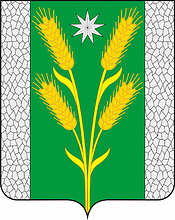 СОВЕТ БЕЗВОДНОГО СЕЛЬСКОГО ПОСЕЛЕНИЯКУРГАНИНСКОГО РАЙОНАРЕШЕНИЕот 29.07.2022										№ 142поселок СтепнойОб утверждении норм и правил по благоустройству территории Безводного сельского поселения Курганинского районаВ соответствии с действующим законодательством, в соответствии с пунктом 1 части 10 статьи 35, части 3 статьи 44, Федерального закона от 6 октября 2003 года № 131-ФЗ «Об общих принципах организации местного самоуправления в Российской Федерации», приказом департамента жилищно-коммунального хозяйства Краснодарского края от 13 апреля 2017 года № 711-пр «Об утверждении Методических рекомендаций по разработке норм и правил по благоустройству территорий муниципальных образований», Законом Краснодарского края «О порядке определения органами местного самоуправления в Краснодарском крае границ прилегающих территорий» от 21 декабря 2018 года № 3952-КЗ, в связи с приведением нормативного правового акта в соответствие с действующим законодательством, Совет Безводного сельского поселения Курганинского района решил:1. Утвердить Правила благоустройства территории Безводного сельского поселения Курганинского района, согласно приложению.2. Решение Совета Безводного сельского поселения Курганинского района «Об утверждении норм и правил по благоустройству территории Безводного сельского поселения» от 24 июня 2019 года № 148, решение Совета Безводного сельского поселения Курганинского района «О внесении изменений в решение Совета Безводного сельского поселения Курганинского района от 24 июля 2019 года № 148 «Об утверждении норм и правил по благоустройству территории Безводного сельского поселения» от 6 августа 2021 года № 100, считать утратившими силу.3. Настоящее решение опубликовать в периодическом печатном средстве массовой информации органов местного самоуправления Курганинского района «Вестник органов местного самоуправления Безводного сельского поселения Курганинского района».4. Контроль за выполнением настоящего решения оставляю за собой.5. Настоящее решение вступает в силу со дня его официального опубликования.Исполняющий обязанности главыБезводного сельского поселенияКурганинского района								И.В. Черных